ИНДИВИДУАЛЬНЫЙ  ОТЧЕТ  О  МЕТОДИЧЕСКОЙ  РАБОТЕПЕДАГОГИЧЕСКОГО РАБОТНИКАза  2021 /2022  учебный годФамилия, имя, отчество: Должность: Развитие и совершенствование профессионально – педагогического мастерства.Прохождение курсов повышения квалификации, стажировки «Ступени профессионального роста»:Презентация педагогического опыта (выступления на конференциях различного уровня, областных методических объединениях, Педагогическом совете, ПЦК и т.п.):Открытые уроки с целью распространения опыта – применения приемов современных педагогических технологий:Взаимопосещение уроковУчастие в методической работе на областном уровне (работа на областном методическом объединении, являетесь внешним экспертом, членом жюри и т.п.), на уровне образовательной организации (работа в ПЦК в соответствии с методической темой 2021-2022г.г. «Обеспечение инновационного характера учебно-воспитательного процесса путем оказания качественных образовательных услуг в области профессиональной подготовки специалистов среднего звена и квалифицированных рабочих, служащих в соответствии с требованиями ФГОС СОО, ФГОС СПО и стандартов Worldskills, Абилимпикс»):Наличие методических публикаций (статей) в сборниках материалов конференций, форумов, в периодических печатных изданиях на муниципальном уровне, областном уровне, всероссийском уровне:Признание профессиональных заслуг: наличие поощрений и наград - на уровне образовательной организации, муниципального уровня, областного уровня, отраслевые и государственные награды:Прочие формы работы:Совершенствование научно-методического сопровождения преподавания предмета, профессии: участие педагогического работника в разработке и реализации ОПОП СПО ППКРС/ППССЗ, адаптированной программы ПО.Расширение портфеля программ профессионального обучения и ДПО:Актуализация рабочих программ (РП) учебных дисциплин (УД), профессиональных модулей (ПМ), учебной и производственной практики УП и ПП) в соответствии с актуализированными ФГОС СПО и профессиональными стандартами:Разработка и модернизация контрольно – оценочных средств (КОС) по УД, по ПМ: МДК, УП, ПП и Экзамена квалификационного по ПМ, программы ГИА:Разработка и модернизация методических рекомендаций по лабораторно-практическим занятиям (ЛПЗ), методических рекомендаций по самостоятельной работе обучающихся (СР) по каждой УД, МДК:Разработка и модернизация календарно – тематического планирования (КТП) по каждой УД, МДК:Разработка методических пособий и методических рекомендаций, обновление учебно-методических (печатных, мультимедийных) материалов:Заявка на учебно – методическую, периодическую литературу по каждой УД, ПМ на следующий учебный год:Прочие формы работы:Работа педагогического работника в рамках Региональной инновационной площадки (РИП) по теме: «Модель внедрения онлайн курсов в образовательном процессе техникума по УГСП 08.00.00 Техника и технологии строительства».Организационное направление (организация и участие в слетах, форумах, выставках, совещаниях, подготовка положений и др. нормативных документов)Научно-исследовательское направление (проведение научно-практических конференций, научных семинаров, круглых столов, диагностической работы и т.п.)Учебно-методическое направление (проведение и участие в методических семинарах, практикумах, круглых столах, открытых уроках, мастер-классах, проведение тренингов)Внедрение современных технологий электронного обучения и ДОТ при реализации основных профессиональных образовательных программ, программ профессионального обучения и дополнительных профессиональных программНаличие личного профессионального сайта, веб-страницы, электронного портфолио, профессионального блога:Работа педагогического работника в рамках Базовой образовательной организации по теме: «Создание безопасной образовательной среды».Работа педагогического работника в рамках Регионального учебно-методического объединения (РУМО) по УГПС 08.00.00 Техника и технологии строительстваУчастие педагогического работника в конкурсных мероприятиях: внутри образовательной организации, муниципальных, областных и всероссийских.Участие педагогического работника в конкурсах профессионального мастерства, олимпиадах (является победителем, лауреатом, дипломантом профессионального конкурса, олимпиады на уровне образовательной организации, на муниципальном, областном и всероссийском уровне):Участие и результаты участия обучающихся на олимпиадах, конкурсах, соревнованиях и пр.:Педагогический работник: __________________ / _____________________Отчет утвержден на заседании ПЦК (название ПЦК) «___» ________ 2021г. Протокол № ____ Председатель ПЦК ____________ / _______________Индивидуальный отчет по методической работе заполняется педагогическими работниками, работающими на штатной основе и на условиях штатного совместительства. Отчеты утверждаются председателями ПЦК. Результаты выполнения индивидуальных отчетов рассматриваются на заседании ПЦК.Ваши предложения по учебно – методической работе на следующий учебный год:___________________________________________________________________________________________________________________________________________________________________________________________________________________________________________________________________________________________________________________________________________________________________________________________________________________________________________________________________________________________________________________________________________________________________________________________________________________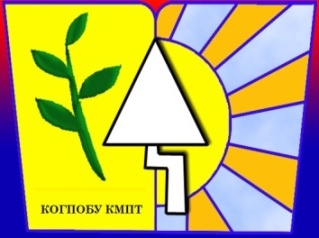 Кировское областное государственное профессиональное образовательное бюджетное учреждение «Кировский многопрофильный техникум»Сроки прохожденияОрганизацияТематика курсовой подготовки/стажировкиОбъем часовДата проведенияМесто презентацииТема презентации (доклада)Уровень презентацииДата проведенияМесто проведенияТема урокаУровень проведенияДата посещенияФИО посещаемогоТема урокаДата проведения мероприятияМесто проведения мероприятияНазвание мероприятияНазвание методической публикации (статьи), учебного пособияВыходные данные публикации (название сборника)Уровень публикацииДата полученияНазвание№ п/пНазвание (форма) работыРасширение портфеля программ профессионального обучения и ДПОНаименование новых рабочих программ ПО и ДПОСогласование, утверждение (дата и протокол заседания ПЦК)Программы профессионального обучения и ДПО (для лиц, не имеющих ПО), включая программы профессиональной подготовки, повышения квалификации и переподготовки Программы ДПО (для лиц, имеющих СПО или ВО)Дополнительные общеобразовательные программы для детей и взрослых Наименование рабочей программы УД, ПМ, УП, ППРазработка или модернизация РП (указать конкретно раздел РП, в который внесены изменения)Согласование, утверждение (дата и протокол заседания ПЦК)Наименование КОСРазработка или модернизация (указать конкретно раздел КОС, в который внесены изменения)Согласование, утверждение (дата и протокол заседания ПЦК)Наименование УД, МДКТематика ЛПЗ и СР (указать номер и тему)Согласование, утверждение (дата и протокол заседания ПЦК)1.1.2.2.Наименование УД, МДКРазработка или модернизация (указать конкретно графу таблицы, в которую внесены изменения)Согласование, утверждение (дата и протокол заседания ПЦК)1122Название (наименование)Автор (составитель)Выходные данныеГод изданияНазвание учебника, пособияАвтор (составитель)ИздательствоГод издания№ п/пНазвание (форма) работыНазвание мероприятияСрокиФормыМесто проведенияУровеньНазвание мероприятияСрокиФормыМесто проведенияУровеньНазвание мероприятияСрокиФормыМесто проведенияУровеньНаименование раздела/темы рабочей программы УД, ПМ, УП, ППТехнологии электронного обучения и ДОТ (указать конкретно раздел РП, который реализуется в дистанционной форме (Moodle), онлайн Zoom, Discord)Название интернет - сайтаАдрес доступа№ п/пМероприятияДатаОтветственные исполнители Кол-во чел.Результаты деятельности№ п/пМероприятияДатаОтветственные исполнители Кол-во чел.Результаты деятельностиДата проведенияНазвание мероприятияУровень мероприятияРезультатРезультаты участия обучающихсяФИО обучающегосяНаименование мероприятияРезультатУчастники международных и общероссийских олимпиад и конкурсов профессионального мастерстваУчастники чемпионатов Ворлдскиллс Россия, Абилимпикс по профессиям и специальностям СПОУчастники конкурсов профмастерства, олимпиад, соревнований муниципального и областного уровня